KARTA PRACY NR 19 POWSTANIE STYCZNIOWENapisz pod ilustracją, kogo ona przedstawia. Dopisz 2 informacje dotyczące tej postaci.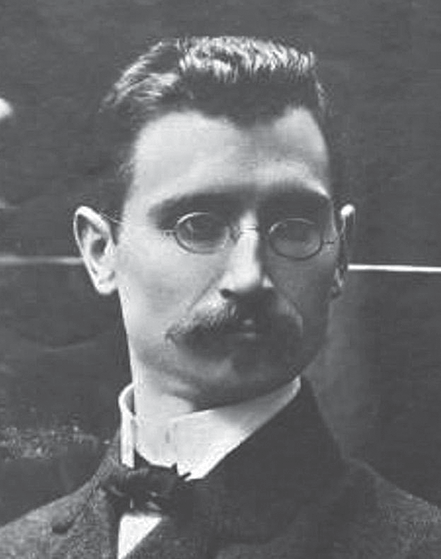 ......................................................................... Postać historyczna. ..................................................................................................................... ................................................................................................................................................................... Zaznacz i podpisz na osi czasu rok wybuchu powstania styczniowego.Oblicz, ile lat upłynęło od III rozbioru Polski w 1795 r. do wybuchu powstania stycz- niowego......................................................................................................... Uzupełnij tabelę.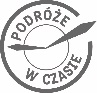 Karty pracy do podręcznika z serii „Podróże w czasie” do klasy 4. GWOXVIII w.XIX w.XX w.Przyczyna Dlaczego wybuchło powstanie styczniowe?WydarzenieSkutkiCo stało się z uczestnikami powstania?............................. powstanie styczniowe............................................................................... ........... r................................................................................ ........... w...................................................